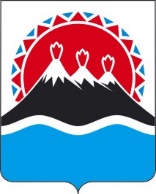 П О С Т А Н О В Л Е Н И ЕРЕГИОНАЛЬНОЙ СЛУЖБЫ ПО ТАРИФАМ И ЦЕНАМ  КАМЧАТСКОГО КРАЯ                   г. Петропавловск-КамчатскийВ соответствии с Федеральным законом Российской Федерации от 24.06.1998 № 89-ФЗ «Об отходах производства и потребления», постановлениями Правительства Российской Федерации от 16.05.2016 № 424 «Об утверждении порядка разработки, согласования, утверждения и корректировки инвестиционных и производственных программ в области обращения с твердыми коммунальными отходами, в том числе порядка определения плановых и фактических значений показателей эффективности объектов, используемых для обработки, обезвреживания и захоронения твердых коммунальных отходов», от 30.05.2016 № 484 «О ценообразовании в области обращения с твердыми коммунальными отходами», приказом Федеральной антимонопольной службы от 21.11.2016 № 1638/16 «Об утверждении методических указаний по расчету регулируемых тарифов в области обращения с твердыми коммунальными отходами», постановлением Правительства Камчатского края от 19.12.2008 № 424-П «Об утверждении Положения о Региональной службе по тарифам и ценам Камчатского края», протоколом Правления Региональной службы по тарифам и ценам Камчатского края от 25.11.2020 № ххПОСТАНОВЛЯЮ:Внести в постановление Региональной службы по тарифам и ценам Камчатского края от 30.11.2018 № 304 «Об утверждении единого тарифа на услугу регионального оператора по обращению с твердыми коммунальными отходами ГУП «Спецтранс» для потребителей Быстринского муниципального района на 2019-2021 годы» следующие изменения:части 3 изложить в следующей редакции:«3. Утвердить и ввести в действие на 2019-2021 годы единые тарифы на услугу регионального оператора по обращению с твердыми коммунальными отходами ГУП «Спецтранс» Быстринского муниципального района, с календарной разбивкой согласно приложению 3.»;исключить части 31, 4, 41, 5, 51, 6, 61.3) приложение 1 изложить в редакции, согласно приложению 1 к настоящему постановлению;4) дополнить приложением 3, изложив его в редакции, согласно приложению 2 к настоящему постановлению.2. Компенсация выпадающих доходов ГУП «Спецтранс» от разницы между экономически обоснованным единым тарифом на услугу регионального оператора по обращению с твердыми коммунальными и льготным единым тарифом на услугу регионального оператора по обращению с твердыми коммунальными отходами населению и исполнителям коммунальных услуг для населения Быстринского муниципального района производится за счет субсидий, предоставляемых предприятию из бюджета Камчатского края, в соответствии с постановлением Правительства Камчатского края от 26.12.2018 № 560-П «Об утверждении Порядка предоставления из краевого бюджета субсидий юридическим лицам в целях возмещения недополученных доходов, возникающих в связи с оказанием услуг по обращению с твердыми коммунальными отходами».3. Настоящее постановление вступает в силу через десять дней после дня его официального опубликования.Приложение 1к постановлению Региональной службыпо тарифам и ценам Камчатского края от 25.11.2020 № ХХ«Приложение № 1к постановлению Региональной службы по тарифам и ценам Камчатского краяот 30.11.2018 № 304Производственная программа в области обращения с твердыми коммунальными отходами регионального оператора ГУП «Спецтранс» для потребителей Быстринского муниципального района на 2019-2021 годыРаздел 1. Паспорт регулируемой организацииРаздел 2. Планируемый объем захоронения твердых коммунальных отходов2.1. Планируемый объем захоронения твердых коммунальных отходов Эссовского сельского поселения Быстринского муниципального района2.2. Планируемый объем захоронения твердых коммунальных отходов Анавгайского сельского поселения Быстринского муниципального районаРаздел 3. Перечень мероприятий производственной программыРаздел 4. Объем финансовых потребностей, необходимых для реализации производственной программы в области обращения с твердыми коммунальными отходами4.1. Объем финансовых потребностей, необходимых для реализации производственной программы в области обращения с твердыми коммунальными отходами Эссовского сельского поселения Быстринского муниципального района4.2. Объем финансовых потребностей, необходимых для реализации производственной программы в области обращения с твердыми коммунальными отходами Анавгайского сельского поселения Быстринского муниципального районаРаздел 5. График реализации мероприятий производственной программы Раздел 6. Показатели эффективности объектов, используемых для захоронения твердых коммунальных отходовОбъекты в сфере захоронения твердых коммунальных отходов у ГУП «Спецтранс» отсутствуют.Показатели эффективности объектов, используемых для захоронения твердых коммунальных отходов уполномоченным органом не утверждались.Приложение 3к постановлению Региональной службыпо тарифам и ценам Камчатского края от 25.11.2020 № ХХЕдиные тарифы на услугу регионального оператора по обращению с твердыми коммунальными отходами ГУП «Спецтранс» для потребителей Быстринского муниципального района на 2019-2021 годыЭкономически обоснованные тарифы потребителям Эссовского сельского поселения Быстринского муниципального района (кроме населения и исполнителей коммунальных услуг для населения) (НДС не облагаются)Экономически обоснованные тарифы потребителям Анавгайсого сельского поселения Быстринского муниципального района (кроме населения и исполнителей коммунальных услуг для населения) (НДС не облагаются)Льготные тарифы для населения и исполнителей коммунальных услуг для населения Эссовского и Анавгайского сельских поселений Быстринского муниципального района (НДС не облагаются)[Дата регистрации]№[Номер документа]О внесении изменений в постановление Региональной службы по тарифам и ценам Камчатского края от 30.11.2018 № 304 «Об утверждении единого тарифа на услугу регионального оператора по обращению с твердыми коммунальными отходами ГУП «Спецтранс» для потребителей Быстринского муниципального района на 2019-2021 годы»Руководитель[горизонтальный штамп подписи 1]И.В.ЛагуткинаНаименование регулируемой организации Адрес Руководитель организацииРуководитель организацииКонтактный телефонНаименование регулируемой организации Адрес ДолжностьФ.И.О.Контактный телефонГУП «Спецтранс»683032, г. Петропавловск-Камчатский, ул. Высотная, 32аИ.о. Директора ХаджиевАлександрАланазарович(84152) 42-23-76Наименование органа регулированияАдрес Руководитель организацииРуководитель организацииКонтактный телефонНаименование органа регулированияАдрес ДолжностьФ.И.О.Контактный телефонРегиональная служба по тарифам и ценам Камчатского края 683003, г. Петропавловск-Камчатский, ул. Ленинградская, 118РуководительЛагуткина Ирина Владимировна(84152)42-83-81N  
п/пПоказатели           
производственной программыЕдиницы     
измерения2019 год2020 год2021 годN  
п/пПоказатели           
производственной программыЕдиницы     
измерения2019 год1234561.Объем твердых коммунальных отходов                  тыс. м35,4305,4305,4301.1в пределах норматива по накоплениютыс. м35,4305,4305,4302По видам твердых коммунальных отходовтыс. м35,4305,4305,4302.1сортированныетыс. м34,3444,3444,3442.2несортированныетыс. м30,3800,3800,3802.3крупногабаритныетыс. м30,7060,7060,706N  
п/пПоказатели           
производственной программыЕдиницы     
измерения2019 год2020 год2021 годN  
п/пПоказатели           
производственной программыЕдиницы     
измерения2019 год1234561.Объем твердых коммунальных отходов                  тыс. м31,1821,1821,1821.1в пределах норматива по накоплениютыс. м31,1821,1821,1822По видам твердых коммунальных отходовтыс. м31,1821,1821,1822.1сортированныетыс. м30,9460,9460,9462.2несортированныетыс. м30,0830,0830,0832.3крупногабаритныетыс. м30,1540,1540,154N  
п/пНаименование 
мероприятияСрок реализации мероприятийФинансовые потребности 
на реализацию
мероприятий, тыс. руб.N  
п/пНаименование 
мероприятияСрок реализации мероприятийФинансовые потребности 
на реализацию
мероприятий, тыс. руб.1234Мероприятия1.Текущая эксплуатация объектов 2019 годМероприятия не запланированы1.Текущая эксплуатация объектов 2020 годМероприятия не запланированы1.Текущая эксплуатация объектов 2021 годМероприятия не запланированы2.Текущий и (или) капитальный ремонт объектов 2019 годМероприятия не запланированы2.Текущий и (или) капитальный ремонт объектов 2020 годМероприятия не запланированы2.Текущий и (или) капитальный ремонт объектов 2021 годМероприятия не запланированыN  
п/пПоказателиГодтыс. руб.12341.Необходимая валовая выручка20196527,032.Необходимая валовая выручка20206790,6863.Необходимая валовая выручка20216942,450N  
п/пПоказателиГодтыс. руб.12341.Необходимая валовая выручка20191063,022.Необходимая валовая выручка20201327,4263.Необходимая валовая выручка20211355,112Nп/пНаименование мероприятияГодСрок выполнения мероприятий производственной программы (тыс. руб.)Срок выполнения мероприятий производственной программы (тыс. руб.)Срок выполнения мероприятий производственной программы (тыс. руб.)Срок выполнения мероприятий производственной программы (тыс. руб.)Nп/пНаименование мероприятияГод1 квартал2 квартал3 квартал4 квартал.12345671.Текущая эксплуатация объектов 2019----1.Текущая эксплуатация объектов 2020----1.Текущая эксплуатация объектов 2021----2.Текущий и (или) капитальный ремонт объектов 2019----2.Текущий и (или) капитальный ремонт объектов 2020----2.Текущий и (или) капитальный ремонт объектов 2021----№ п/пНаименование 
регулируемой 
организацииГод (период) Единые тарифы на услугу регионального оператора по обращению с твердыми коммунальными отходами, руб./куб.м1ГУП «СПЕЦТРАНС»01.01.2020-30.06.20201220,761ГУП «СПЕЦТРАНС»01.07.2020-31.12.20201280,192ГУП «СПЕЦТРАНС»01.01.2021-30.06.20211280,192ГУП «СПЕЦТРАНС»01.07.2021-31.12.20211280,19№ п/пНаименование 
регулируемой 
организацииГод (период) Единые тарифы на услугу регионального оператора по обращению с твердыми коммунальными отходами, руб./куб.м1ГУП «СПЕЦТРАНС»01.01.2020-30.06.2020911,921ГУП «СПЕЦТРАНС»01.07.2020-31.12.2020942,572ГУП «СПЕЦТРАНС»01.01.2021-30.06.2021942,572ГУП «СПЕЦТРАНС»01.07.2021-31.12.2021942,57№ п/пНаименование 
регулируемой 
организацииГод (период) Единые тарифы на услугу регионального оператора по обращению с твердыми коммунальными отходами, руб./куб.м1ГУП «СПЕЦТРАНС»01.01.2020-30.06.2020384,841ГУП «СПЕЦТРАНС»01.07.2020-31.12.2020384,842ГУП «СПЕЦТРАНС»01.01.2021-30.06.2021384,842ГУП «СПЕЦТРАНС»01.07.2021-31.12.2021384,84